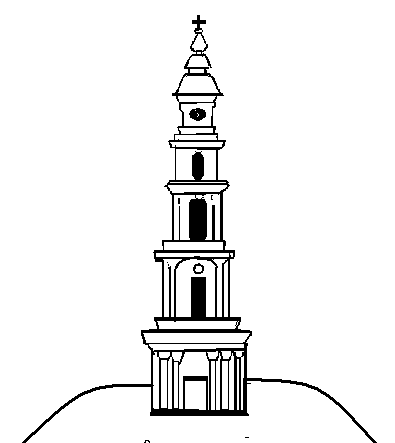 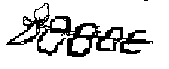 АДМИНИСТРАЦИЯ ЛЕЖНЕВСКОГО МУНИЦИПАЛЬНОГО РАЙОНАИВАНОВСКОЙ ОБЛАСТИПОСТАНОВЛЕНИЕ____14.05.2018_____                                                                                №_253О ПОДГОТОВКЕ ДОКУМЕНТАЦИИ ПО ПЛАНИРОВКЕ ТЕРРИТОРИИ В соответствии со статьей 45 Градостроительного кодекса Российской Федерации, Генеральным планом и Правилами землепользования и застройки Сабиновского сельского поселения, а также на основании заявления Жегловой М.И  вх.№870о/г от 08.05.2018 о согласии на разработку проекта планировки и межевания территории на строительство линейного объекта «Наружный газопровод по адресу: Ивановская область, Лежневский район, д.Степанниково, кадастровый номер 37:09:000000:757 (проектируемый загородный ЭКО-Поселок Озерное). I этап строительства: газопровод среднего давления с ШГРП; II этап строительства – распределительный газопровод низкого давления» по адресу: Ивановская область, Лежневский район, вблизи д.Степанниково, в целях газификации ЭКО-поселка «Озерный», Администрация Лежневского муниципального района Ивановской области постановляет:1.Разрешить Жегловой Марине Игоревне подготовку документации по планировке территории с целью последующего строительства линейного объекта  «Наружный газопровод по адресу: Ивановская область, Лежневский район, д.Степанниково, кадастровый номер 37:09:000000:757 (проектируемый загородный ЭКО-Поселок Озерное). I этап строительства: газопровод среднего давления с ШГРП; II этап строительства – распределительный газопровод низкого давления» по адресу: Ивановская область, Лежневский район, вблизи д.Степанниково, в целях газификации ЭКО-поселка «Озерный».  2.Установить, что документация по планировке территории, указанная в п.1 настоящего постановления включает в себя проект планировки территории и проект межевания территории, подготовка которых осуществляется в соответствии со статьями 42,43 Градостроительного кодекса Российской Федерации.3.Со дня опубликования настоящего постановления о подготовке документации по планировке территории физические или юридические лица вправе представить в Администрацию Лежневского муниципального района свои предложения о порядке, сроках подготовки и содержании документации по планировке территории. 4. Разместить данное Постановление на официальном сайте Администрации Лежневского муниципального района в сети Интернет: http://lezhnevo.ru/, опубликовать в газете «Сельские вести».5.Контроль  за исполнением настоящего постановления оставляю за собой.6.Постановление вступает в силу со дня его официального опубликования.И.о. Главы Лежневского муниципального  района                                                              Колесников П.Н.